KNOCKIN PARISH COUNCILClerk: Penny O’Hagan								3 Lady Ida											Kinnerley											Oswestry											Shropshire											SY10 8DN											01691 682683 knockinpc@gmail.com1.9.20To members of the council,You are summoned to attend a meeting of KNOCKIN PARISH COUNCIL which will be held at Knockin Assembly Rooms on Tuesday 8th September at 19.45 on the zoom virtual meeting platform. Meeting ID: 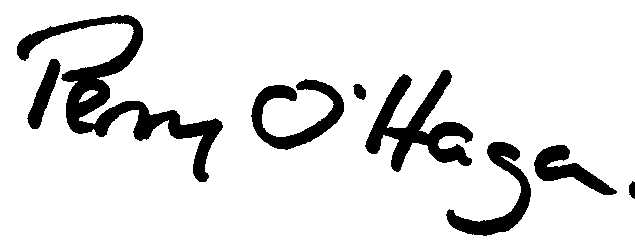 Penny O’HaganClerk 01691 682683A G E N D A27TO ACCEPT APOLOGIES FOR ABSENCETO ACCEPT APOLOGIES FOR ABSENCE28DISCLOSABLE PECUNIARY INTERESTS 1. Declaration of any disclosable pecuniary interest in a matter to be discussed at the meeting and which is not included in the register of interests. 2. To consider dispensation applications.DISCLOSABLE PECUNIARY INTERESTS 1. Declaration of any disclosable pecuniary interest in a matter to be discussed at the meeting and which is not included in the register of interests. 2. To consider dispensation applications.29TO CONFIRM THE MINUTES OF THE MEETING HELD ON 14.7.20TO CONFIRM THE MINUTES OF THE MEETING HELD ON 14.7.2030PUBLIC PARTICIPATION SESSION – a period of 15 minutes will be set aside for the public to speak on any items on the agenda (this may be extended at the discretion of the chairman)PUBLIC PARTICIPATION SESSION – a period of 15 minutes will be set aside for the public to speak on any items on the agenda (this may be extended at the discretion of the chairman)3131REPORTS Police, Shropshire Council, Other reports from councillors and Clerk attending meetings or training courses on the council’s behalf3232PLANNINGa) Planning Items for Information  - none at time of publishingb) Planning matters for consideration – none at time of publishingc) To consider any planning application received after the publishing of the agenda.d) Reg 18 pre-submission draft local plan consultation – to consider responsee) Changes to the planning system NALC Consultation – to consider response3232FINANCE AND ACCOUNTS FOR PAYMENTa) Financial Statement– to approve b) Income – c) Outstanding Payments for Approvald) To consider other invoices received after the agenda has been sent out.e) Annual Governance and Accountability return 2019-20 – to note that the period for the exercise of electors rights had been completed and advertised in line with the regulations.3333Parish Mattersa)Police and Crime Commissioner Survey – for considerationb) Avenue Flooding and capacity of storm drains – for discussionc) Face to face meetings – to consider NALC guidance3434HIGHWAYSa) VAS Location – to discussb) CIL Local Application – for update c) Outstanding Highways Issues – for updated) Road Names in Parish – to discuss 3535CORRESPONDENCE  -To consider list of correspondence received since last meeting (item b circulated via email)a) Lord Lieutenant letter b) SALC/NALC – updatesc) Fire Authority Consultation  - for consideration3636MEETINGSa) To note date and time of November meeting 